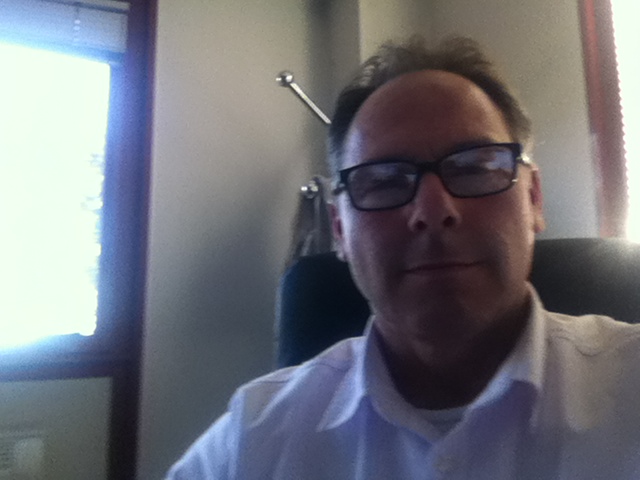 Curriculum VitaeNom       : GAVRIILIDIS Prénom  :  SavvasRue        : 105bis,  rue du Général de GaulleVille      : FLEURINESCP         : 60700Téléphone : 07 81 34 03 84 Courriel : savvas.g@outlook.frJanvier 2016 – aujourd’hui :Responsable d’Etablissement Blanchisserie chez ANRH à Tremblay (blanchisserie).  -suivi budget  Commercial et investissements 2016. -argumentation sur investissements proposés BP 2017.-responsable du dossier ICPE, en collaboration avec Bureau Veritas.-coordinateur de réunions/actions du Comité des Directions internes : Production, Maintenance et RH.-responsable des réunions de DP.-seconde le président du  CHSCT et CE, quant aux problématiques de production, techniques et logistiques du site de Tremblay.-entretiens avec le personnel (annuels et professionnels)-Relations clients, fournisseurs.Janvier 2016 – Septembre 2013 :Responsable Blanchisserie au Centre Hospitalier de Haguenau/Bas Rein-suivi et amélioration de la production.-Création de Tableaux de bord et présentation des indicateurs de la production à la hiérarchie.-Relations clients, fournisseurs.-Etude de faisabilité du GIP futur.-Entretiens annuels avec le personnel.-Maîtrise de règles RABC.                                                                   -1-Décembre 2012 – Septembre 1991Créateur et gérant d’une blanchisserie industrielle de 6 tonnes -Clients : 120 restaurants (location) – 4 hôtels (blanchissage) – 2 hôpitaux (blanchissage). Juin 1991 – Juin 1990Service militaire : Marine Nationale (obligatoire en Grèce) Juin 1990 – Septembre 1980-Reprise de l’entreprise familiale après décès de mon père. Confection de vêtements pour homme (tee-shirts/sweet-shirts/pyjamas). Marché Grec et exportations.Septembre 1980 – Septembre 1978-Etudes supérieures interrompues, en Gestion Commerciale et Marketing à l’Université de CAEN.  Compétences bureautique : Excel, Word, Power Point.Centre d’intérêt/loisirs : Voile, tennis, backgammon, histoire. Langues : Grec, Français et Anglais (niveau commercial)                                                                           -2-